Аннотация к дополнительной профессиональной программеповышения квалификации«Организационно-методическое сопровождение подготовки и проведения сетевых/муниципальных соревнований юниоров 14+ по стандартам WorldSkills»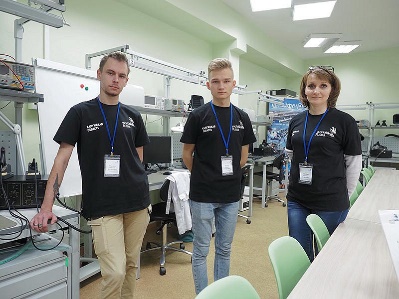 1.Цели реализации программы. содействие повышению общей профессиональной компетентности в сфере организационно-методического сопровождения соревнований юниоров и формирования готовности к реализации функций эксперта-наставника участника соревнований юниоров в рамках действующих ФГОС ООО. 2. Характеристика нового вида профессиональной деятельности, трудовых функций и (или) уровней квалификацииПрограмма разработана в соответствии с:- Инициирована в 2014 году Фондом Олега Дерипаска «Вольное Дело» в партнерстве с АСИ и WorldSkills Россия при поддержке Министерства промышленности и торговли РФ, Министерства образования и науки РФ. Движение JuniorSkills является частью движения WorldSkills Russia, а соревнования JuniorSkills – частью чемпионатов WorldSkills. JuniorSkills – международная инициатива Российской Федерации в движении WorldSkills International.К освоению программы допускаются лица, учителя общеобразовательных школ, педагоги дополнительного образования учреждений дополнительного образования, имеющие и не имеющие базовое педагогическое образование.После завершения обучения слушатели получают удостоверение о повышении квалификации установленного образца в объеме 16 часа.№ п/пСодержание совершенствуемых или вновь формируемых профессиональных компетенций№ п/пСодержание совершенствуемых или вновь формируемых профессиональных компетенций№ п/пСодержание совершенствуемых или вновь формируемых профессиональных компетенций1.нормативные документы, лежащие в основе разработки Стандартов WS и проведения соревнований юниоров2. методику планирования и требования к оформлению соответствующей документации3.педагогические, гигиенические, специальные требования к организации предметно-развивающей среды в период проведения соревнований4.структуру составления отчета и анализа проведения соревнований юниоров